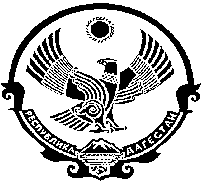 РЕСПУБЛИКА ДАГЕСТАНМУНИЦИПАЛЬНЫЙ РАЙОН «ЦУНТИНСКИЙ РАЙОН»368412 Цунтинский район,  с. Кидеро                                тел. 55-06-25                                                                                                 от 26.01.2016г                                                                                        №_________ПОСТАНОВЛЕНИЕ № 15«О создании нештатной постоянно действующейвоенно-врачебной комиссии при отделе ВК РД поЦунтинскому району» на 2016г.В соответствии с Положением о военно-врачебной экспертизы, утвержденным Постановлением Правительства РФ № 565-13г.глава МР «Цунтинский район» ПОСТАНОВЛЯЕТ:Для качественного медицинского освидетельствования:- диспансеризация юношей 15-16 летнего возраста;- при ППВГУ- при призыве на ДВС весна-осень.- граждан поступающие на военную службу по контракту;- граждан поступающие в ВУЗы;- граждан подготавливаемых в РОСТО;- граждан пребывающих в запасе;- офицеров запаса;2. Создать нештатную постоянно действующую врачебную комиссию в составе:Основной состав врачей –специалистов:врач хирург - Магомедов З.Д.-врач – ГБУ РД «ЦЦРБ»врач терапевт - Султанова Х.М.-врач – ГБУ РД «ЦЦРБ»врач окулист - Магомедов П.М.-врач – ГБУ РД «ЦЦРБ»врач психиатр - Магомедова А.З.-врач – ГБУ РД «ЦЦРБ»врач невропатолог - Магомедов А.З.-врач – ГБУ РД «ЦЦРБ»врач кожвенеролог - Абдулатипов Н.З.-врач – ГБУ РД «ЦЦРБ»врач стоматолог - Абдулаев А.М. -врач – ГБУ РД «ЦЦРБ»врач ЛОР - Магомедов З.Д.-врач – ГБУ РД «ЦЦРБ»Секретарь - Курбанова П.М. фельдшер отдела ВК РДРезервный состав врачей-специалистовврач- хирург - Рашидханов С.М. –ГБУ РД «ЦЦРБ» врач - терапевт - Магомедов А.К.  –ГБУ РД «ЦЦРБ» врач - окулист -  врач - психиатр -врач - невропатолог –Магомедова М.М ГБУ  РД «ЦРБ БУ ЦР»врач - кожвенеролог –врач - стоматолог – Магомедов К.К. ГБУ РД «ЦЦРБ»врач -  ЛОР - Секретарь – Рамазанова А.И. мед. Сестра ГБУ РД «ЦЦРБ»3.Обязать главврача ЦЦРБа) выделить оборудование, необходимое количество медицинского инвентаря имущества для проведения ВВК согласно Постановлению Правительства РФ – 565-13г.б) по получении письма из отдела ВК РД по Цунтинскому району о необходимости проведения заседания ВВК обеспечит явку всех врачей-специалистов.в) организовать обследования (лечение) вышеперечисленных граждан на базу ЦРБ Контроль за выполнением настоящего постановления возложить на начальника отдела ВК РД по Цунтинскому району Курбаналиева М.М.    Глава МР                                             П.Ш. Магомединов 